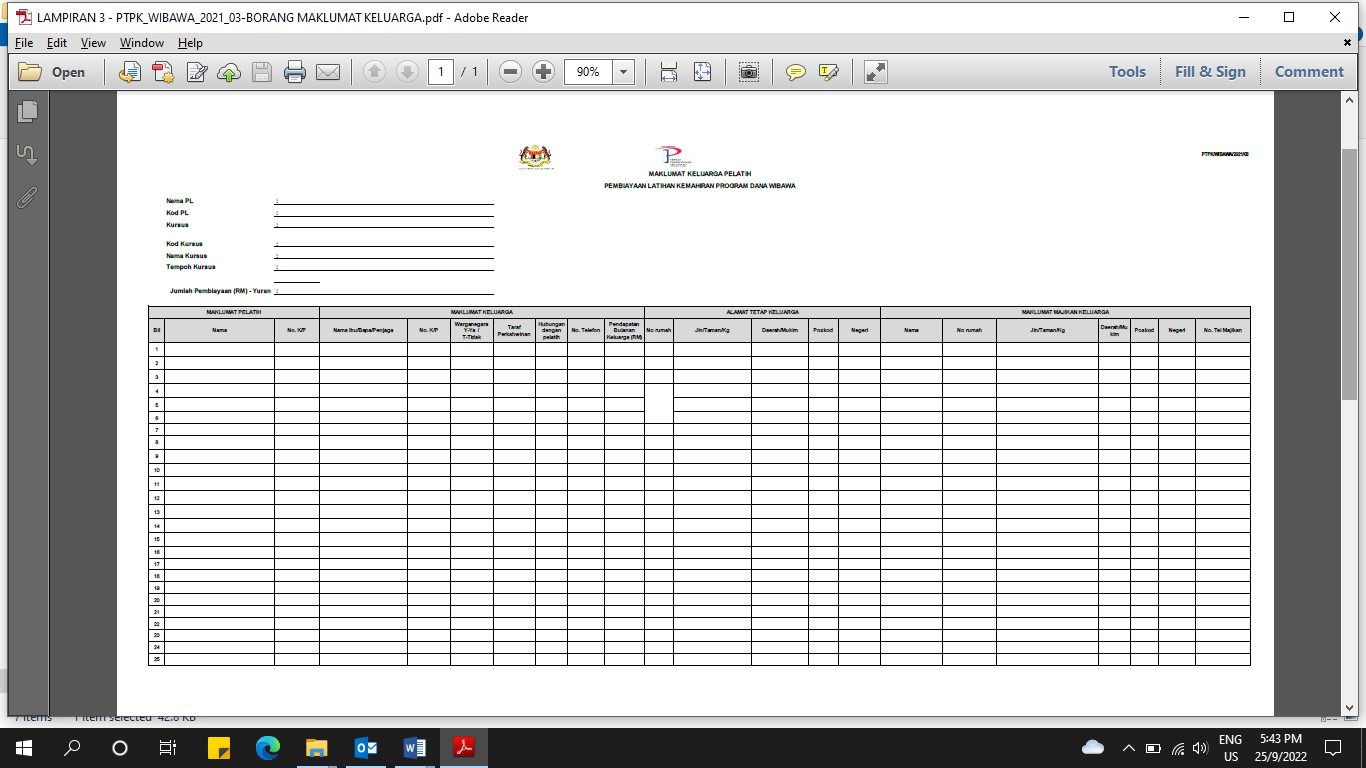 \\